2	根据第28号决议（WRC-15，修订版），审议无线电通信全会散发的引证归并至《无线电规则》中的经修订的ITU-R建议书，并根据第27号决议（WRC-12，修订版）附件1包含的原则，决定是否更新《无线电规则》中的相应引证；第28号决议（WRC-15，修订版）对《无线电规则》中引证归并的ITU-R建议书文本引证的修订。区域通信联合体（RCC）主管部门支持《无线电规则》中引证归并的使用原则并建议如下修正。MOD	RCC/12A17/1第748号决议（WRC-，修订版）5 091-5 150 MHz频段内航空移动（R）业务与
卫星固定业务（地对空）间的兼容…做出决议…3	为部分满足第4.10款的规定，工作在5 091-5 150 MHz频段的FSS电台的协调距离须以确保AM(R)S电台收到的FSS发射机信号不超过−143 dB(W/MHz)为基础，所要求的基本传输损耗须采用ITU-R P.525-和ITU-R P.526-建议书阐述的方法确定，…理由：	考虑到《无线电规则》中引证归并的使用原则，RCC主管部门建议更新ITU-R P.525-2和ITU-R P.526-13建议书的版本。第5条频率划分第IV节 – 频率划分表
（见第2.1款）

MOD	RCC/12A17/25.279A	卫星地球探测业务（EESS）（有源）中的遥感器对432-438 MHz频段的使用应遵守ITU-R RS.1260-建议书。此外，432-438 MHz频段内的EESS业务（有源）不得对中国的航空无线电导航业务产生有害干扰。本脚注的规定无论如何不得减轻根据第5.29款和5.30款作为次要业务操作的卫星地球探测业务（有源）的义务。（WRC-）理由：	考虑到《无线电规则》中引证归并的使用原则，RCC主管部门建议更新ITU-R RS.1260-1建议书的版本。______________世界无线电通信大会（WRC-19）
2019年10月28日-11月22日，埃及沙姆沙伊赫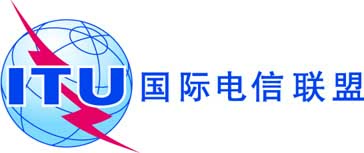 全体会议文件 12 (Add.17)-C2019年10月2日原文：俄文区域通信联合体共同提案区域通信联合体共同提案大会工作提案大会工作提案议项2议项2